Ski Utah School Program (Acknowledgment of Risk -SB)     www.skiutah.com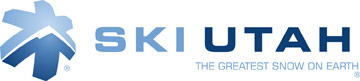 Minor's Name__________________________________________                              Current Grade____________ Age_______Street: _____________________________________________________________                                Apt_________________City                                                                        _______                                                    State_________ Zip__________School Name                                                                        _______                                                                                                  Name of Parent or Guardian                                                                        _______                                                _______                        Parent or Guardian E-mail                                                                        _______                                                                                                    Please circle your child's level of experience. L1) Never snowboarded	 L2) Snowboarded 1-3x               L3) Snowboarded 4x or more	If your child has skied before, has he/she ridden a ski lift?   Yes    No     If yes, what kind of lift? Chair, rope, gondola?Acknowledgment of RisksAs the parent, guardian or other legal representative of such minor child, I understand and am aware that there are numerous inherent and other risks involved in participating in snowboard lessons, which could cause serious injury or death to my child. Snowboarding is an action sport in which accidents and injuries occur. I understand and acknowledge that students taking a “first time” lesson may ride a ski lift either alone or with another child at some point during that lesson and that such minor child may snowboard at Beaver Mountain, Brian Head, Brighton, Park City Mountain Resort, Snowbasin, Snowbird, Solitude, Sundance, Canyons or Wolf Mountain.I agree and understand that snowboarding is purely a voluntary recreational activity and that if I am not willing to acknowledge the risks, then I should not allow my minor child to go snowboarding at any resort and should not allow my child to participate in this school program. I further acknowledge that Ski Utah, the Utah Ski and Snowboard Association and/or the ski area will not be held liable for any injuries sustained by my minor child as a result of snowboarding before, during or after the snowboard lesson. Snowboard Rentals Picked Up at the ResortIf my child receives his/her equipment on-site at the resort, I understand that the binding's settings for my child's equipment will be set according to industry standards for my child's height, weight, shoe size, age and ability level. I acknowledge that I will not be able to view the setting, and understand that the rental shop will set the equipment according to the height, weight, shoe size, and age and ability level from the information that I have correctly supplied on the rental agreement. AuthorizationsIn the event a medical emergency exists relative to my minor child, I hereby authorize each ski area company as listed above and it's representatives, employees, agents, officers and directors to take such reasonable action to care for such minor child, in addition to calling for medical care and emergency services, as is necessary or helpful in their opinion, and agree to pay for any medical expenses or costs, including transportation incurred in doing so. Photo ReleaseIn the event that my child is photographed while at the ski resort for his or her Ski Utah lesson, I give Ski Utah permission to use this photograph for marketing purposes to promote the Ski Utah school program.Jurisdiction LimitationI agree that any litigation, arbitration or mediation against any ski area company, Ski Utah or the Utah Ski and Snowboard Association shall be brought in the state of Utah and that the laws of the state of Utah shall apply.Immediate emergency phone number                                                                        _______                                                _             Dated:                                                                        _______                                                ______                             _                 (Parent/Guardian/Legal Representative)